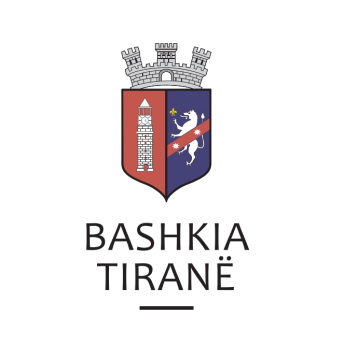      R  E  P U  B  L  I  K  A    E   S  H  Q  I  P  Ë  R  I  S  Ë
  BASHKIA TIRANË
DREJTORIA E PËRGJITHSHME PËR MARRËDHËNIET ME PUBLIKUN DHE JASHTË
DREJTORIA E KOMUNIKIMIT ME QYTETARËTLënda: Kërkesë për shpallje nga Gjykata e Apelit Tiranë për z. Gani Muharre Berisha.Pranë Bashkisë Tiranë ka ardhur kërkesa për shpallje nga Gjykata e Apelit Tiranë, me nr. 2930 akti, datë 23.09.2019, protokolluar në institucionin tonë me nr. 35965 prot., datë 27.09.2019.Ju sqarojmë se kjo gjykatë dërgon për shpallje njoftimin për gjykimin të çështjes penale me palë: Kërkues:           Prokuroria e Rrethit Gjyqësor TiranëObjekti:           Kërkesë për pushim procedimit penalDrejtoria e Komunikimit me Qytetarët ka bërë të mundur afishimin e shpalljes për z. Gani Muharre Berisha, në tabelën e shpalljeve të Sektorit të Informimit dhe Shërbimeve për Qytetarët pranë Bashkisë Tiranë.     R  E  P U  B  L  I  K  A    E   S  H  Q  I  P  Ë  R  I  S  Ë
  BASHKIA TIRANË
DREJTORIA E PËRGJITHSHME PËR MARRËDHËNIET ME PUBLIKUN DHE JASHTË
DREJTORIA E KOMUNIKIMIT ME QYTETARËTLënda: Kërkesë për shpallje nga Gjykata e Apelit Tiranë për z. Arben Tola.Pranë Bashkisë Tiranë ka ardhur kërkesa për shpallje nga Gjykata e Apelit Tiranë, me nr. 2930 akti, datë 23.09.2019, protokolluar në institucionin tonë me nr. 35942 prot., datë 27.09.2019.Ju sqarojmë se kjo gjykatë dërgon për shpallje njoftimin për gjykimin të çështjes penale me palë: Kërkues:           Prokuroria e Rrethit Gjyqësor TiranëObjekti:           Kërkesë për pushim procedimit penalDrejtoria e Komunikimit me Qytetarët ka bërë të mundur afishimin e shpalljes për z. Arben Tola, në tabelën e shpalljeve të Sektorit të Informimit dhe Shërbimeve për Qytetarët pranë Bashkisë Tiranë.     R  E  P U  B  L  I  K  A    E   S  H  Q  I  P  Ë  R  I  S  Ë
  BASHKIA TIRANË
DREJTORIA E PËRGJITHSHME PËR MARRËDHËNIET ME PUBLIKUN DHE JASHTË
DREJTORIA E KOMUNIKIMIT ME QYTETARËTLënda: Kërkesë për shpallje nga Gjykata Administrative e Shkallës së Parë Tiranë për z. Shyqyri Baqoshi.Pranë Bashkisë Tiranë ka ardhur kërkesa për shpallje nga Gjykata Administrative e Shkallës së Parë Tiranë, me nr. prot. (s’ka), datë 24.09.2019, protokolluar në institucionin tonë me nr. 35949 prot., datë 27.09.2019.Ju sqarojmë se kjo gjykatë dërgon për shpallje njoftimin për gjykimin të çështjes administrative me palë:Paditëse:              Qemal Baqoshi, Qefsere Baqoshi, Ramazan Baqoshi, Genci BaqoshiPalë e Paditur:    ZVRPP Tiranë Personat e tretë:  Shyqyri Baqoshi, Myslym Baqoshi, Nazmije Kulla/Baqoshi, Nezir                               Islami, Ahmet Lelo, Eltion Baqoshi, Ibrahim Lala.Objekti:                Përcaktimin dhe njohjen e kufijve të pasurisë së paluajtshme, etj.Drejtoria e Komunikimit me Qytetarët ka bërë të mundur afishimin e shpalljes për z. Shyqyri Baqoshi, në tabelën e shpalljeve të Sektorit të Informimit dhe Shërbimeve për Qytetarët pranë Bashkisë Tiranë.     R  E  P U  B  L  I  K  A    E   S  H  Q  I  P  Ë  R  I  S  Ë
  BASHKIA TIRANË
DREJTORIA E PËRGJITHSHME PËR MARRËDHËNIET ME PUBLIKUN DHE JASHTË
DREJTORIA E KOMUNIKIMIT ME QYTETARËTLënda: Kërkesë për shpallje nga Gjykata Administrative e Shkallës së Parë Tiranë për znj. Nazmije Kulla/Baqoshi.Pranë Bashkisë Tiranë ka ardhur kërkesa për shpallje nga Gjykata Administrative e Shkallës së Parë Tiranë, me nr. prot. (s’ka), datë 24.09.2019, protokolluar në institucionin tonë me nr. 35962 prot., datë 27.09.2019.Ju sqarojmë se kjo gjykatë dërgon për shpallje njoftimin për gjykimin të çështjes administrative me palë:Paditëse:              Qemal Baqoshi, Qefsere Baqoshi, Ramazan Baqoshi, Genci BaqoshiPalë e Paditur:    ZVRPP Tiranë Personat e tretë:  Shyqyri Baqoshi, Myslym Baqoshi, Nazmije Kulla/Baqoshi, Nezir                               Islami, Ahmet Lelo, Eltion Baqoshi, Ibrahim Lala.Objekti:                Përcaktimin dhe njohjen e kufijve të pasurisë së paluajtshme, etj.Drejtoria e Komunikimit me Qytetarët ka bërë të mundur afishimin e shpalljes për znj. Nazmije Kulla/Baqoshi, në tabelën e shpalljeve të Sektorit të Informimit dhe Shërbimeve për Qytetarët pranë Bashkisë Tiranë.     R  E  P U  B  L  I  K  A    E   S  H  Q  I  P  Ë  R  I  S  Ë
  BASHKIA TIRANË
DREJTORIA E PËRGJITHSHME PËR MARRËDHËNIET ME PUBLIKUN DHE JASHTË
DREJTORIA E KOMUNIKIMIT ME QYTETARËTLënda: Kërkesë për shpallje nga Gjykata Administrative e Shkallës së Parë Tiranë për z. Nezir Islami.Pranë Bashkisë Tiranë ka ardhur kërkesa për shpallje nga Gjykata Administrative e Shkallës së Parë Tiranë, me nr. prot. (s’ka), datë 24.09.2019, protokolluar në institucionin tonë me nr. 35964 prot., datë 27.09.2019.Ju sqarojmë se kjo gjykatë dërgon për shpallje njoftimin për gjykimin të çështjes administrative me palë:Paditëse:              Qemal Baqoshi, Qefsere Baqoshi, Ramazan Baqoshi, Genci BaqoshiPalë e Paditur:    ZVRPP Tiranë Personat e tretë:  Shyqyri Baqoshi, Myslym Baqoshi, Nazmije Kulla (Baqoshi), Nezir                               Islami, Ahmet Lelo, Eltion Baqoshi, Ibrahim Lala.Objekti:                Përcaktimin dhe njohjen e kufijve të pasurisë së paluajtshme, etj.Drejtoria e Komunikimit me Qytetarët ka bërë të mundur afishimin e shpalljes për z. Nezir Islami, në tabelën e shpalljeve të Sektorit të Informimit dhe Shërbimeve për Qytetarët pranë Bashkisë Tiranë.     R  E  P U  B  L  I  K  A    E   S  H  Q  I  P  Ë  R  I  S  Ë
  BASHKIA TIRANË
DREJTORIA E PËRGJITHSHME PËR MARRËDHËNIET ME PUBLIKUN DHE JASHTË
DREJTORIA E KOMUNIKIMIT ME QYTETARËTLënda: Kërkesë për shpallje nga Gjykata Administrative e Shkallës së Parë Tiranë për shoqërinë “EL- Konstruksion” sh.p.k., me administrator z. Saimir Peko.Pranë Bashkisë Tiranë ka ardhur kërkesa për shpallje nga Gjykata Administrative e Shkallës së Parë Tiranë, me nr. (s’ka), datë 23.09.2019, protokolluar në institucionin tonë me nr. 35949 prot., datë 27.09.2019.Ju sqarojmë se kjo gjykatë dërgon për shpallje njoftimin për gjykimin të çështjes administrative me palë:Paditëse:              Shoqëria “EL- Konstruksion” sh.p.k., me administrator z. Saimir PekoPalë e Paditur:    Dr.e Apelimit Tatimor, Dr.Rajonale Tiranë Objekti:                Shfuqizim tërësisht akti administartivData dhe ora e seancës:    14.10.2019, 11:00Drejtoria e Komunikimit me Qytetarët ka bërë të mundur afishimin e shpalljes për shoqëria “EL- Konstruksion” sh.p.k., me administrator z. Saimir Peko., në tabelën e shpalljeve të Sektorit të Informimit dhe Shërbimeve për Qytetarët pranë Bashkisë Tiranë.     R  E  P U  B  L  I  K  A    E   S  H  Q  I  P  Ë  R  I  S  Ë
  BASHKIA TIRANË
DREJTORIA E PËRGJITHSHME PËR MARRËDHËNIET ME PUBLIKUN DHE JASHTË
DREJTORIA E KOMUNIKIMIT ME QYTETARËTLënda: Kërkesë për shpallje nga Gjykata e Rrethit Gjyqësor Tiranë, për znj. Shqiponja Xhemal Pasholli.Pranë Bashkisë Tiranë ka ardhur kërkesa për shpallje nga Gjykata e Rrethit Gjyqësor Tiranë, me nr. 7435/1183 regj. them., datë 24.09.2019, protokolluar në Bashkinë Tiranë me nr. 35947 prot., datë 27.09.2019.Ju sqarojmë se kjo gjykatë dërgon shpallje se është zhvilluar gjykimi i çështjes civile që i përket:Paditës:             Arjana Mazniku (Kuka)I paditur:         Nexhmi AllaPerson i Tretë:   Shqiponja Xhemal PasholliObjekt:               Pavlefshmëri kontrateData dhe ora e seancës:    31.10.2019, ora 11:30Drejtoria e Komunikimit me Qytetarët ka bërë të mundur afishimin e shpalljes për znj. Shqiponja Xhemal Pasholli, në tabelën e shpalljeve të Sektorit të Informimit dhe Shërbimeve për Qytetarët pranë Bashkisë Tiranë.     R  E  P U  B  L  I  K  A    E   S  H  Q  I  P  Ë  R  I  S  Ë
  BASHKIA TIRANË
DREJTORIA E PËRGJITHSHME PËR MARRËDHËNIET ME PUBLIKUN DHE JASHTË
DREJTORIA E KOMUNIKIMIT ME QYTETARËTLënda: Kërkesë për shpallje nga Gjykata e Rrethit Gjyqësor Tiranë, për z. Ali KukaPranë Bashkisë Tiranë ka ardhur kërkesa për shpallje nga Gjykata e Rrethit Gjyqësor Tiranë, me nr. 7435/1183 regj. them., datë 24.09.2019, protokolluar në Bashkinë Tiranë me nr. 35945 prot., datë 27.09.2019.Ju sqarojmë se kjo gjykatë dërgon shpallje se është zhvilluar gjykimi i çështjes civile që i përket:Paditës:             Arjana Mazniku (Kuka)I paditur:         Nexhmi AllaPerson i Tretë:   Ali KukaObjekt:               Pavlefshmëri kontrateData dhe ora e seancës:    31.10.2019, ora 11:30Drejtoria e Komunikimit me Qytetarët ka bërë të mundur afishimin e shpalljes për z. Ali Kuka, në tabelën e shpalljeve të Sektorit të Informimit dhe Shërbimeve për Qytetarët pranë Bashkisë Tiranë.     R  E  P U  B  L  I  K  A    E   S  H  Q  I  P  Ë  R  I  S  Ë
  BASHKIA TIRANË
DREJTORIA E PËRGJITHSHME PËR MARRËDHËNIET ME PUBLIKUN DHE JASHTË
DREJTORIA E KOMUNIKIMIT ME QYTETARËTLënda: Kërkesë për shpallje nga Gjykata e Rrethit Gjyqësor Tiranë, për znj. Fatbardha Daiu Elezaj.Pranë Bashkisë Tiranë ka ardhur kërkesa për shpallje nga Gjykata e Rrethit Gjyqësor Tiranë, me nr. 7435/1183 regj. them., datë 24.09.2019, protokolluar në Bashkinë Tiranë me nr. 35946 prot., datë 27.09.2019.Ju sqarojmë se kjo gjykatë dërgon shpallje se është zhvilluar gjykimi i çështjes civile që i përket:Paditës:             Arjana Mazniku (Kuka)I paditur:         Nexhmi AllaPerson i Tretë:   Fatbardha Daiu ElezajObjekt:               Pavlefshmëri kontrateData dhe ora e seancës:    31.10.2019, ora 11:30Drejtoria e Komunikimit me Qytetarët ka bërë të mundur afishimin e shpalljes për znj. Fatbardha Daiu Elezaj, në tabelën e shpalljeve të Sektorit të Informimit dhe Shërbimeve për Qytetarët pranë Bashkisë Tiranë.     R  E  P U  B  L  I  K  A    E   S  H  Q  I  P  Ë  R  I  S  Ë
  BASHKIA TIRANË
DREJTORIA E PËRGJITHSHME PËR MARRËDHËNIET ME PUBLIKUN DHE JASHTË
DREJTORIA E KOMUNIKIMIT ME QYTETARËTLënda: Kërkesë për shpallje nga Gjykata e Rrethit Gjyqësor Tiranë, për znj. Dallëndyshe Theohari (Elezaj)Pranë Bashkisë Tiranë ka ardhur kërkesa për shpallje nga Gjykata e Rrethit Gjyqësor Tiranë, me nr. 7435/1183 regj. them., datë 24.09.2019, protokolluar në Bashkinë Tiranë me nr. 35944 prot., datë 27.09.2019.Ju sqarojmë se kjo gjykatë dërgon shpallje se është zhvilluar gjykimi i çështjes civile që i përket:Paditës:             Arjana Mazniku (Kuka)I paditur:         Nexhmi AllaPerson i Tretë:   Dallëndyshe Theohari (Elezaj)Objekt:               Pavlefshmëri kontrateData dhe ora e seancës:    31.10.2019, ora 11:30Drejtoria e Komunikimit me Qytetarët ka bërë të mundur afishimin e shpalljes për znj. Dallëndyshe Theohari (Elezaj), në tabelën e shpalljeve të Sektorit të Informimit dhe Shërbimeve për Qytetarët pranë Bashkisë Tiranë.     R  E  P U  B  L  I  K  A    E   S  H  Q  I  P  Ë  R  I  S  Ë
  BASHKIA TIRANË
DREJTORIA E PËRGJITHSHME PËR MARRËDHËNIET ME PUBLIKUN DHE JASHTË
DREJTORIA E KOMUNIKIMIT ME QYTETARËTLënda: Kërkesë për shpallje nga Gjykata e Apelit Administrativ Tiranë për z. Bujar Kodra.Pranë Bashkisë Tiranë ka ardhur kërkesa për shpallje nga Gjykata e Apelit Administrativ Tiranë me nr. 14415/888/4471 akti, datë 23.09.2019, protokolluar në Bashkinë Tiranë me nr. 35953 prot., datë 27.09.2019.Ju sqarojmë se kjo gjykatë dërgon shpallje se është zhvilluar gjykimi i çështjes administrative që i përket:Paditës:         Prefekti i Qarkut TiranëTë Paditur: Xhevat Kodra, Lirije Kodra, Zemrije Kodra, Bujar Kodra, Flogert Kodra,                    Majlinda Kodra dhe Fatjona Kodra  Person i tretë:   ZVRPP Tiranë, Avokatuar e Shtetit, Zyra Vendore TiranëObjekti:         Shfuqizim i pjesshëm AMTPData dhe ora e seancës:    21.10.2019, ora 09:30Drejtoria e Komunikimit me Qytetarët ka bërë të mundur afishimin e shpalljes z. Bujar Kodra, në tabelën e shpalljeve të Sektorit të Informimit dhe Shërbimeve për Qytetarët pranë Bashkisë Tiranë.     R  E  P U  B  L  I  K  A    E   S  H  Q  I  P  Ë  R  I  S  Ë
  BASHKIA TIRANË
DREJTORIA E PËRGJITHSHME PËR MARRËDHËNIET ME PUBLIKUN DHE JASHTË
DREJTORIA E KOMUNIKIMIT ME QYTETARËTLënda: Kërkesë për shpallje nga Gjykata e Apelit Administrativ Tiranë për znj. Fatjona Kodra.Pranë Bashkisë Tiranë ka ardhur kërkesa për shpallje nga Gjykata e Apelit Administrativ Tiranë me nr. 14415/888/4471 akti, datë 23.09.2019, protokolluar në Bashkinë Tiranë me nr. 35951 prot., datë 27.09.2019.Ju sqarojmë se kjo gjykatë dërgon shpallje se është zhvilluar gjykimi i çështjes administrative që i përket:Paditës:         Prefekti i Qarkut TiranëTë Paditur: Xhevat Kodra, Lirije Kodra, Zemrije Kodra, Bujar Kodra, Flogert Kodra,                    Majlinda Kodra dhe Fatjona Kodra  Person i tretë:   ZVRPP Tiranë, Avokatuar e Shtetit, Zyra Vendore TiranëObjekti:         Shfuqizim i pjesshëm AMTPData dhe ora e seancës:    21.10.2019, ora 09:30Drejtoria e Komunikimit me Qytetarët ka bërë të mundur afishimin e shpalljes znj. Fatjona Kodra, në tabelën e shpalljeve të Sektorit të Informimit dhe Shërbimeve për Qytetarët pranë Bashkisë Tiranë.     R  E  P U  B  L  I  K  A    E   S  H  Q  I  P  Ë  R  I  S  Ë
  BASHKIA TIRANË
DREJTORIA E PËRGJITHSHME PËR MARRËDHËNIET ME PUBLIKUN DHE JASHTË
DREJTORIA E KOMUNIKIMIT ME QYTETARËTLënda: Kërkesë për shpallje nga Gjykata e Apelit Administrativ Tiranë për znj. Majlinda Kodra.Pranë Bashkisë Tiranë ka ardhur kërkesa për shpallje nga Gjykata e Apelit Administrativ Tiranë me nr. 14415/888/4471 akti, datë 23.09.2019, protokolluar në Bashkinë Tiranë me nr. 35952 prot., datë 27.09.2019.Ju sqarojmë se kjo gjykatë dërgon shpallje se është zhvilluar gjykimi i çështjes administrative që i përket:Paditës:         Prefekti i Qarkut TiranëTë Paditur: Xhevat Kodra, Lirije Kodra, Zemrije Kodra, Bujar Kodra, Flogert Kodra,                    Majlinda Kodra dhe Fatjona Kodra  Person i tretë:   ZVRPP Tiranë, Avokatuar e Shtetit, Zyra Vendore TiranëObjekti:         Shfuqizim i pjesshëm AMTPData dhe ora e seancës:    21.10.2019, ora 09:30Drejtoria e Komunikimit me Qytetarët ka bërë të mundur afishimin e shpalljes znj. Majlinda Kodra, në tabelën e shpalljeve të Sektorit të Informimit dhe Shërbimeve për Qytetarët pranë Bashkisë Tiranë.     R  E  P U  B  L  I  K  A    E   S  H  Q  I  P  Ë  R  I  S  Ë
  BASHKIA TIRANË
DREJTORIA E PËRGJITHSHME PËR MARRËDHËNIET ME PUBLIKUN DHE JASHTË
DREJTORIA E KOMUNIKIMIT ME QYTETARËTLënda: Kërkesë për shpallje nga Gjykata Administrative e Shkallës së Parë Tiranë për z. Myslym Baqoshi.Pranë Bashkisë Tiranë ka ardhur kërkesa për shpallje nga Gjykata Administrative e Shkallës së Parë Tiranë, me nr. prot. (s’ka), datë 24.09.2019, protokolluar në institucionin tonë me nr. 35961 prot., datë 27.09.2019.Ju sqarojmë se kjo gjykatë dërgon për shpallje njoftimin për gjykimin të çështjes administrative me palë:Paditëse:              Qemal Baqoshi, Qefsere Baqoshi, Ramazan Baqoshi, Genci BaqoshiPalë e Paditur:    ZVRPP Tiranë Personat e tretë:  Shyqyri Baqoshi, Myslym Baqoshi, Nazmije Kulla/Baqoshi, Nezir                               Islami, Ahmet Lelo, Eltion Baqoshi, Ibrahim Lala.Objekti:                Përcaktimin dhe njohjen e kufijve të pasurisë së paluajtshme, etj.Drejtoria e Komunikimit me Qytetarët ka bërë të mundur afishimin e shpalljes për z. Myslym Baqoshi, në tabelën e shpalljeve të Sektorit të Informimit dhe Shërbimeve për Qytetarët pranë Bashkisë Tiranë.     R  E  P U  B  L  I  K  A    E   S  H  Q  I  P  Ë  R  I  S  Ë
  BASHKIA TIRANË
DREJTORIA E PËRGJITHSHME PËR MARRËDHËNIET ME PUBLIKUN DHE JASHTË
DREJTORIA E KOMUNIKIMIT ME QYTETARËTLënda: Kërkesë për shpallje nga Gjykata e Rrethit Gjyqësor Tiranë, Dhoma Penale për z. Andi Meçja.Pranë Bashkisë Tiranë ka ardhur kërkesa për shpallje nga Gjykata e Rrethit Gjyqësor Tiranë, Dhoma Penale, me nr. 3817 regj. themeltar, datë 25.09.2019, protokolluar në Bashkinë Tiranë me nr. 35956 prot., datë 27.09.2019.Ju sqarojmë se kjo gjykatë dërgon për shpallje gjykimin e çështjes penale me palë:Kërkues:              Prokuroria pranë Gjykatës së Rrethit Gjyqësor TiranëObjekti:             Dërgimin në gjyq të çështjes penale nr. 1878, të vitit 2019, etj.Data dhe ora e seancës:  11.10.2019, 10:30Drejtoria e Komunikimit me Qytetarët ka bërë të mundur afishimin e shpalljes për z. Andi Meçja, në tabelën e shpalljeve të Sektorit të Informimit dhe Shërbimeve për Qytetarët pranë Bashkisë Tiranë.     R  E  P U  B  L  I  K  A    E   S  H  Q  I  P  Ë  R  I  S  Ë
  BASHKIA TIRANË
DREJTORIA E PËRGJITHSHME PËR MARRËDHËNIET ME PUBLIKUN DHE JASHTË
DREJTORIA E KOMUNIKIMIT ME QYTETARËTLënda: Kërkesë për shpallje nga Gjykata e Rrethit Gjyqësor Lezhë për z. Ndue Gjon Shkurti.  Pranë Bashkisë Tiranë ka ardhur kërkesa për shpallje nga Gjykata e Rrethit Gjyqësor Lezhë, me nr. 582 akti, datë 24.09.2019, protokolluar në institucionin tonë me nr. 35954 prot., datë 27.09.2019.Ju sqarojmë se kjo gjykatë dërgon për shpallje njoftimin për gjykimin të çështjes civile me palë:Paditës:                        Fondacioni Eterit Rogacioniste ShqipëtarePaditur:                   Ndue Shkurti, etj.Objekti :                  Ndryshim përfaqësuesi ligjor, etj.Drejtoria e Komunikimit me Qytetarët ka bërë të mundur afishimin e shpalljes për z. Ndue Gjon Shkurti, në tabelën e shpalljeve të Sektorit të Informimit dhe Shërbimeve për Qytetarët pranë Bashkisë Tiranë.     R  E  P U  B  L  I  K  A    E   S  H  Q  I  P  Ë  R  I  S  Ë
  BASHKIA TIRANË
DREJTORIA E PËRGJITHSHME PËR MARRËDHËNIET ME PUBLIKUN DHE JASHTË
DREJTORIA E KOMUNIKIMIT ME QYTETARËTLënda: Kërkesë për shpallje nga Gjykata e Rrethit Gjyqësor Lushnjë për z. Aleksander Dashi, z. Ani Dashi dhe znj. Vasilika Dashi.Pranë Bashkisë Tiranë ka ardhur kërkesa për shpallje nga Gjykata e Rrethit Gjyqësor Lushnjë me nr. 375 (255) regjistri themeltar, datë 25.09.2019, protokolluar në Bashkinë Tiranë me nr. 35955 prot., datë 27.09.2019.Ju sqarojmë se kjo gjykatë dërgon shpallje se është zhvilluar gjykimi i çështjes civile që i përket:Paditës:             Migen Kushi, etj.E paditur:         Aleksander Dashi, etj.Objekti:            Pjestim pasurie, etj. Data dhe ora e seancës:    29.10.2019, ora 11:30Drejtoria e Komunikimit me Qytetarët ka bërë të mundur afishimin e shpalljes për z. Aleksander Dashi, z. Ani Dashi dhe znj. Vasilika Dashi, në tabelën e shpalljeve të Sektorit të Informimit dhe Shërbimeve për Qytetarët pranë Bashkisë Tiranë.     R  E  P U  B  L  I  K  A    E   S  H  Q  I  P  Ë  R  I  S  Ë
  BASHKIA TIRANË
DREJTORIA E PËRGJITHSHME PËR MARRËDHËNIET ME PUBLIKUN DHE JASHTË
DREJTORIA E KOMUNIKIMIT ME QYTETARËTLënda: Kërkesë për shpallje nga Gjykata e Apelit Vlorë për znj. Eldiana Trifon Gjini.Pranë Bashkisë Tiranë ka ardhur kërkesa për shpallje nga Gjykata e Apelit Vlorë, me nr. 2861 regjistri, datë 20.09.2019, protokolluar në Bashkinë Tiranë me nr. 35957 prot., datë 27.09.2019.Ju sqarojmë se kjo gjykatë dërgon shpallje se është zhvilluar gjykimi i çështjes civile që i përket:Pala Paditëse:       Palush Ziu, Gjinovefa SaniaPalë e paditur:      Agjencia e Trajtimit të Pronave TiranëMe pjesëmarrje:   Zyra Vendore e Avokaturës së Shtetit VlorëPerson i tretë:       ASHK, Drejtoria Rajonale Berat, Thanas Ziu, etj.Objekti:               Ndryshimin e  vendimit nr. 18, datë 21.04.1994, të ish-KKKP Berat.Drejtoria e Komunikimit me Qytetarët ka bërë të mundur afishimin e shpalljes për znj. Eldiana Trifon Gjini,  në tabelën e shpalljeve të Sektorit të Informimit dhe Shërbimeve për Qytetarët pranë Bashkisë Tiranë.     R  E  P U  B  L  I  K  A    E   S  H  Q  I  P  Ë  R  I  S  Ë
  BASHKIA TIRANË
DREJTORIA E PËRGJITHSHME PËR MARRËDHËNIET ME PUBLIKUN DHE JASHTË
DREJTORIA E KOMUNIKIMIT ME QYTETARËTLënda: Kërkesë për shpallje nga Gjykata e Rrethit Gjyqësor Vlorë për shoqërinë “Alfa-07” sh.p.k.Pranë Bashkisë Tiranë ka ardhur kërkesa për shpallje nga Gjykata e Rrethit Gjyqësor Vlorë, me nr. 1774 akti (E. Mihali), datë 23.09.2019, protokolluar në Bashkinë Tiranë me nr. 35960 prot., datë 16.09.2019.Ju sqarojmë se kjo gjykatë dërgon shpallje për efekt komunikimi të Ankimit datë 25.06.2019, të çështjes civile që i përket:Paditese:          Dyzene DeromemaI paditur:         Fatos Maskaj, Perparim Gega, Maksim Gega, Zamira Velo, etj.Drejtoria e Komunikimit me Qytetarët ka bërë të mundur afishimin e shpalljes për shoqërinë “Alfa-07” sh.p.k., në tabelën e shpalljeve të Sektorit të Informimit dhe Shërbimeve për Qytetarët pranë Bashkisë Tiranë.